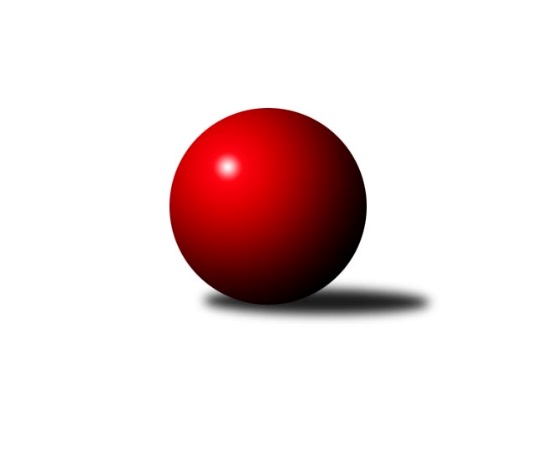 Č.19Ročník 2018/2019	23.3.2019Nejlepšího výkonu v tomto kole: 1717 dosáhlo družstvo: TJ Lokomotiva Liberec AKP1 Libereckého kraje 2018/2019Výsledky 19. kolaSouhrnný přehled výsledků:TJ Lokomotiva Liberec A	- TJ Spartak Chrastava	5:1	1717:1608	6.0:2.0	19.3.TJ Kuželky Česká Lípa B	- TJ Sokol Blíževedly A	2:4	1699:1706	3.0:5.0	20.3.TJ Doksy B	- SK Skalice B	5:1	1599:1495	5.5:2.5	23.3.Tabulka družstev:	1.	TJ Lokomotiva Liberec A	17	15	1	1	71.0 : 31.0 	82.5 : 53.5 	 1690	31	2.	TJ Kuželky Česká Lípa B	17	10	1	6	57.0 : 45.0 	75.0 : 61.0 	 1634	21	3.	TJ Sokol Blíževedly A	17	10	0	7	61.5 : 40.5 	80.5 : 55.5 	 1680	20	4.	TJ Spartak Chrastava	17	5	0	12	41.0 : 61.0 	62.0 : 74.0 	 1578	10	5.	SK PLASTON Šluknov  B	15	7	1	7	44.0 : 46.0 	55.5 : 64.5 	 1620	15	6.	SK Skalice B	15	6	0	9	40.5 : 49.5 	49.5 : 70.5 	 1559	12	7.	TJ Doksy B	16	2	1	13	27.0 : 69.0 	51.0 : 77.0 	 1550	5Podrobné výsledky kola:	 TJ Lokomotiva Liberec A	1717	5:1	1608	TJ Spartak Chrastava	Nataša Kovačovičová	 	 186 	 198 		384 	 2:0 	 357 	 	169 	 188		Karel Mottl	Jana Susková	 	 229 	 219 		448 	 2:0 	 376 	 	182 	 194		Vlasta Ládková	Jana Kořínková	 	 217 	 197 		414 	 0:2 	 445 	 	226 	 219		Jana Vokounová	Aleš Havlík	 	 231 	 240 		471 	 2:0 	 430 	 	222 	 208		Jaroslav Chlumskýrozhodčí: Susková JanaNejlepší výkon utkání: 471 - Aleš Havlík	 TJ Kuželky Česká Lípa B	1699	2:4	1706	TJ Sokol Blíževedly A	Miloslav Pöra	 	 202 	 194 		396 	 0:2 	 432 	 	231 	 201		Alois Veselý	Jaroslav Košek	 	 217 	 209 		426 	 1:1 	 423 	 	205 	 218		Petr Guth	Jiří Ludvík	 	 251 	 236 		487 	 2:0 	 421 	 	236 	 185		Jiří Přeučil	Petr Jeník	 	 188 	 202 		390 	 0:2 	 430 	 	205 	 225		Pavel Hájekrozhodčí: Malý MiroslavNejlepší výkon utkání: 487 - Jiří Ludvík	 TJ Doksy B	1599	5:1	1495	SK Skalice B	Martina Chadrabová	 	 190 	 205 		395 	 1:1 	 377 	 	199 	 178		Petr Tregner	Miloslav Šimon	 	 216 	 211 		427 	 2:0 	 366 	 	172 	 194		Ladislav Javorek st.	Radek Kozák	 	 206 	 211 		417 	 2:0 	 390 	 	196 	 194		Eduard Kezer st.	Marek Kozák	 	 180 	 180 		360 	 0.5:1.5 	 362 	 	182 	 180		Miroslava Löffelmannovározhodčí: Kozák MarekNejlepší výkon utkání: 427 - Miloslav ŠimonPořadí jednotlivců:	jméno hráče	družstvo	celkem	plné	dorážka	chyby	poměr kuž.	Maximum	1.	Jiří Přeučil 	TJ Sokol Blíževedly A	440.00	299.4	140.6	4.3	5/7	(467)	2.	Jana Susková 	TJ Lokomotiva Liberec A	438.14	295.2	143.0	4.0	7/7	(478)	3.	Aleš Havlík 	TJ Lokomotiva Liberec A	429.90	298.5	131.4	5.1	7/7	(472)	4.	Dušan Knobloch 	SK PLASTON Šluknov  B	426.64	291.8	134.8	6.6	5/7	(468)	5.	Petr Guth 	TJ Sokol Blíževedly A	425.02	293.4	131.6	6.1	7/7	(462)	6.	Alois Veselý 	TJ Sokol Blíževedly A	422.77	293.9	128.9	7.2	6/7	(450)	7.	Miloslav Šimon 	TJ Doksy B	421.34	294.2	127.2	7.6	5/7	(455)	8.	Jana Kořínková 	TJ Lokomotiva Liberec A	421.32	292.1	129.3	6.3	7/7	(461)	9.	Jaroslav Chlumský 	TJ Spartak Chrastava	421.14	290.7	130.4	5.8	7/7	(459)	10.	Petr Tichý 	SK PLASTON Šluknov  B	417.02	297.1	120.0	6.5	7/7	(442)	11.	Jiří Coubal 	TJ Kuželky Česká Lípa B	416.98	292.8	124.2	9.7	6/7	(465)	12.	Anita Morkusová 	SK PLASTON Šluknov  B	415.17	286.1	129.1	7.2	6/7	(465)	13.	Jiří Ludvík 	TJ Kuželky Česká Lípa B	413.45	290.5	123.0	9.5	7/7	(487)	14.	Jaroslav Košek 	TJ Kuželky Česká Lípa B	410.13	298.9	111.2	9.5	7/7	(468)	15.	Ladislav Javorek  st.	SK Skalice B	409.36	288.4	121.0	8.1	7/7	(501)	16.	Petr Jeník 	TJ Kuželky Česká Lípa B	408.48	288.4	120.1	8.6	7/7	(470)	17.	Eduard Kezer  st.	SK Skalice B	407.32	283.8	123.5	8.5	7/7	(509)	18.	Jana Vokounová 	TJ Spartak Chrastava	405.02	287.7	117.4	8.2	7/7	(458)	19.	Nataša Kovačovičová 	TJ Lokomotiva Liberec A	400.98	281.9	119.1	9.7	7/7	(441)	20.	Karel Mottl 	TJ Spartak Chrastava	395.94	279.4	116.5	10.1	7/7	(445)	21.	Pavel Hájek 	TJ Sokol Blíževedly A	395.92	282.9	113.0	12.8	6/7	(430)	22.	Kateřina Stejskalová 	TJ Doksy B	391.12	274.4	116.7	10.3	7/7	(418)	23.	Jan Marušák 	SK PLASTON Šluknov  B	391.12	277.7	113.4	10.0	6/7	(437)	24.	Ladislava Šmídová 	SK Skalice B	387.58	282.3	105.3	13.6	6/7	(425)	25.	Petr Mádl 	TJ Doksy B	377.08	269.3	107.8	14.0	6/7	(412)	26.	Miroslava Löffelmannová 	SK Skalice B	365.08	274.7	90.4	15.4	6/7	(438)	27.	Dana Husáková 	TJ Spartak Chrastava	359.38	265.4	94.0	15.5	6/7	(389)	28.	Věra Navrátilová 	SK PLASTON Šluknov  B	358.40	251.0	107.4	11.8	5/7	(381)	29.	Michal Stejskal 	TJ Doksy B	325.90	246.7	79.2	21.9	5/7	(361)		Zdeněk Chadraba 	TJ Doksy B	448.00	311.0	137.0	6.0	2/7	(472)		Radek Kozák 	TJ Doksy B	431.93	290.5	141.4	5.6	4/7	(467)		Veronika Čermáková 	TJ Sokol Blíževedly A	419.67	281.4	138.2	7.4	3/7	(468)		Jan Valtr 	SK PLASTON Šluknov  B	419.00	286.0	133.0	12.0	1/7	(419)		Jaromír Tomášek 	TJ Lokomotiva Liberec A	414.00	292.0	122.0	5.0	1/7	(414)		Pavel Kleiner 	TJ Kuželky Česká Lípa B	411.00	303.0	108.0	11.0	1/7	(411)		Josef Matějka 	TJ Sokol Blíževedly A	407.50	284.5	123.0	8.0	3/7	(429)		Petr Tregner 	SK Skalice B	406.92	296.1	110.8	8.1	4/7	(460)		Jaroslava Kozáková 	SK Skalice B	404.33	288.0	116.3	10.0	1/7	(420)		Martina Chadrabová 	TJ Doksy B	402.00	280.1	121.9	7.3	2/7	(429)		Miloslav Pöra 	TJ Kuželky Česká Lípa B	396.00	292.0	104.0	13.0	1/7	(396)		Aleš Stach 	TJ Doksy B	393.00	289.0	104.0	13.0	1/7	(393)		Jiří Kraus 	TJ Kuželky Česká Lípa B	391.00	293.0	98.0	18.0	1/7	(391)		Vlasta Ládková 	TJ Spartak Chrastava	381.33	274.5	106.8	9.3	3/7	(409)		František Dostál 	TJ Spartak Chrastava	350.00	262.0	88.0	16.0	1/7	(350)		Marek Kozák 	TJ Doksy B	347.17	257.2	90.0	16.1	4/7	(383)		Václav Žitný 	TJ Kuželky Česká Lípa B	340.00	244.0	96.0	10.0	1/7	(340)		Petra Javorková 	SK Skalice B	319.33	247.8	71.5	22.2	3/7	(425)Sportovně technické informace:Starty náhradníků:registrační číslo	jméno a příjmení 	datum startu 	družstvo	číslo startu
Hráči dopsaní na soupisku:registrační číslo	jméno a příjmení 	datum startu 	družstvo	Program dalšího kola:20. kolo29.3.2019	pá	17:00	SK Skalice B - SK PLASTON Šluknov  B	30.3.2019	so	9:00	TJ Sokol Blíževedly A - TJ Lokomotiva Liberec A	Nejlepší šestka kola - absolutněNejlepší šestka kola - absolutněNejlepší šestka kola - absolutněNejlepší šestka kola - absolutněNejlepší šestka kola - dle průměru kuželenNejlepší šestka kola - dle průměru kuželenNejlepší šestka kola - dle průměru kuželenNejlepší šestka kola - dle průměru kuželenNejlepší šestka kola - dle průměru kuželenPočetJménoNázev týmuVýkonPočetJménoNázev týmuPrůměr (%)Výkon9xJiří LudvíkČ. Lípa B4877xJiří LudvíkČ. Lípa B116.0148710xAleš HavlíkLok. Liberec A4719xAleš HavlíkLok. Liberec A113.554719xJana SuskováLok. Liberec A4487xMiloslav ŠimonDoksy B110.674275xJana VokounováChrastava 4456xRadek KozákDoksy B108.074175xAlois VeselýBlíževedly A43210xJana SuskováLok. Liberec A108.014481xPavel HájekBlíževedly A4303xJana VokounováChrastava 107.28445